VLADA  REPUBLIKE  HRVATSKEZagreb, 2. rujna 2021.___________________________________________________________________________PREDLAGATELJ: 	Ministarstvo unutarnjih poslova___________________________________________________________________________PREDMET: 	Prijedlog zakona o izmjeni i dopunama Zakona o sigurnosti prometa na cestama (predlagateljica: Anka Mrak-Taritaš, zastupnica u Hrvatskome saboru) – mišljenje Vlade_________________________________________________________________________________________________________________________________________________           Banski dvori  I  Trg Sv. Marka 2  I  10000 Zagreb  I  tel. 01 4569 222   I  vlada.gov.hrKLASA: URBROJ: Zagreb, ___________ 2021. PREDSJEDNIKU HRVATSKOGA SABORA PREDMET: 	Prijedlog zakona o izmjeni i dopunama Zakona o sigurnosti prometa na cestama                      	(predlagateljica: Anka Mrak-Taritaš, zastupnica u Hrvatskome saboru)                     	– mišljenje VladeVeza: 		Pismo Hrvatskoga sabora, KLASA: 340-01/21-01/02, URBROJ: 65-21-03, od 16. srpnja 2021. 	Na temelju članka 122. stavka 2. Poslovnika Hrvatskoga sabora („Narodne novine“, br. 81/13., 113/16., 69/17., 29/18., 53/20., 119/20. - Odluka Ustavnog suda Republike Hrvatske i 123/20.), Vlada Republike Hrvatske o Prijedlogu zakona o izmjeni i dopunama Zakona o sigurnosti prometa na cestama (predlagateljica: Anka Mrak-Taritaš, zastupnica u Hrvatskome saboru), daje sljedećeM I Š L J E N J E 	Vlada Republike Hrvatske predlaže Hrvatskome saboru da ne prihvati Prijedlog zakona o izmjeni i dopunama Zakona o sigurnosti prometa na cestama, koji je predsjedniku Hrvatskoga sabora  podnijela zastupnica u Hrvatskom saboru Anka Mrak-Taritaš, aktom od 13. srpnja 2021., iz sljedećih razloga:	 	Radna skupina za izradu Nacrta prijedloga zakona o izmjenama i dopunama Zakona o sigurnosti prometa na cestama Ministarstva unutarnjih poslova, izradila je Nacrt prijedloga zakona o izmjenama i dopunama Zakona o sigurnosti prometa na cestama, koji je 7. srpnja 2021. upućen na savjetovanje sa zainteresiranom javnošću. 	Navedenim Nacrtom prijedloga zakona uvedena je nova kategorija vozila pod nazivom „osobna prijevozna sredstva“ koja će obuhvaćati vozila kao što su električni romobil, električni monocikl ili segway i slične proizvode koji sudjeluju u prometu u Republici Hrvatskoj te su propisana pravila upravljanja navedenom kategorijom vozila u prometu na cestama, uvjeti koje moraju ispunjavati vozila i vozači kada upravljaju navedenim kategorijama vozila, kao i prometne površine kojima se smiju kretati.	  	S obzirom na to da dostavljeni Prijedlog zakona o izmjeni i dopunama Zakona o sigurnosti prometa na cestama, saborske zastupnice Anke Mrak Taritaš, u potpunosti odgovara rješenjima predviđenim Nacrtom prijedloga zakona o izmjenama i dopunama Zakona o sigurnosti prometa na cestama, koji je u završnoj fazi izrade, Vlada Republike Hrvatske predlaže Hrvatskome saboru da ne prihvati predmetni Prijedlog zakona.	Za svoje predstavnike, koji će u vezi s iznesenim mišljenjem biti nazočni na sjednicama Hrvatskoga sabora i njegovih radnih tijela, Vlada je odredila potpredsjednika Vlade Republike Hrvatske i ministra unutarnjih poslova dr. sc. Davora Božinovića te državne tajnike Tereziju Gras, dr. sc. Irenu Petrijevčanin Vuksanović i Žarka Katića.                                                                                                            PREDSJEDNIK   mr. sc. Andrej Plenković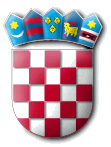 